__________   4.    Mother is thoughtful  but  I am not.__________   5.   The guests didn’t come   so  we left. __________   6.   Either   you   or   Irma should tell your parents about it.__________   7.  Children  enjoy listening to stories   and  telling them.__________   8.  They laughed   but   you cried.__________   9.   You can hide   or   show it.__________ 10.  Neither crumple your paper   nor   throw into the trash can.COORDINATING CONJUNCTIONS	Following are coordinating conjunctions arranged under the relationships they indicate:1. To show addition872. To show contrast or difference3. To show choice	4. To show cause or reason5. To show consequence or result6. To show time relationship7. To show time relationship	8889Getting Familiar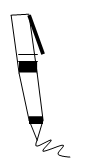 with Coordinating Conjunctions    Activity 2		Without referring to the connectives previously mentioned, write the two of listed connectives under their respective headings.Group-A ListTo show additionTo show contrast and differenceGroup-B List90To show choiceTo show cause or reasonTo show consequence or resultTo show time relationshipTo show sequence    Activity 3		In the space provided before the number, write the relationship indicated by the encircled connective. Choose from the following:______________ 1. You cannot remove that stain by using water  or  alcohol.______________ 2. Bob can go up  but   he can’t come down.______________ 3. We need to review  for  we have a test.______________ 4. Remove the sand.  Finally,  wash it with soap and water.______________ 5. You cut the stem  so  the leave withered.______________ 6. Add some garlic, onion,  also  pepper.______________ 7. Stay here.  Meanwhile,  I’ll do the laundry.______________ 8. Don’t prick  nor  pinch the balloons.______________ 9. She hang  while   he strummed the guitar.______________ 10. Dogs  and  cats ate lovable pets.	91andin additionmoreoveralsoin like mannernot only…but alsobesidesin the same waysimilarlyfurthermorelikewisebutnotwithstandingwhilehoweveron the contraryyetin contraston the other handneverthelessstilloreither . . .  orelsenorneither. . . norotherwiseforsohencethusthereforeaccordinglyconsequentlyas a consequencefir this reasonas a resultmeanwhilethereaftereventuallynextfinallyin the first placeandin contrastnotwithstandingalsoin like manneron the contrarybesidesin the same wayon the other handbutlikewisesimilarlyfurthermoremoreoverstillhowevernevertheless whilein additionnot only…but alsoyetaccordinglyfornoras a consequencefor this reasonoras a resulthenceotherwiseconsequentlyin the first placesoeither. . . ormeanwhilethereafterelseneither. . . northereforeeventuallynextthusfinally